Publicado en Madrid el 11/12/2018 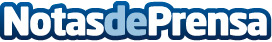 mediQuo da las claves sobre cómo preparar el cuerpo para los excesos de NavidadPara elaborar una comida o cena saludable durante las fiestas es importante anticiparse y pensar en el menú a cocinar. Hay que evitar hacerlo todo a última hora para no abusar de los alimentos más calóricos y grasosDatos de contacto:AutorNota de prensa publicada en: https://www.notasdeprensa.es/mediquo-da-las-claves-sobre-como-preparar-el Categorias: Nacional Medicina Nutrición Gastronomía Sociedad E-Commerce Dispositivos móviles http://www.notasdeprensa.es